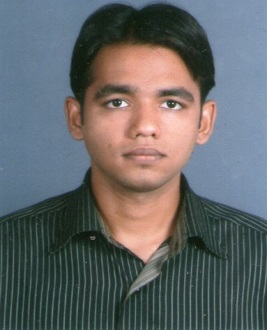 ManzarManzar.201465@2freemail.com  CertificationMicrosoft Certified Professional. (Managing and maintaining a Microsoft windows server   2003 environmentOTHER CERTIFICATIONHardware Troubleshooting and CCNA Course in CMS Institute in 2009 to 2010.Address For Communication:Near Al-Mujarrah Park,Sharjah Rolla.CURRICULAM VITAEObjective: To build successful career that will provide both intellectual and financial rewards, through a process continuously adding value to work place, as well as myself through constant up gradation of knowledge in my chosen field, with the full emphasis on development of potential abilities.Professional ExperienceStorekeeperTAMIMI  GLOBAL CO. (04APR12- 22MAR13)            SAUDI ARABIA ,KSAResponsibilities:Receiving Material.Arranging Materials.Preservation of the Material.Recording bin cards.Issue of Material.Issuing Purchasing Requisition.Daily Cost Record.Monthly Inventory.Computer OperatorCITY COMPUTER & PERIPHERALS (24JAN11- 15SEP11)               GOA,INDIAResponsibilities:Sales Record.Stock Maintain.Purchase Order.Quotation Mails.Data Backup.Installation of Operating System.Maintenance of Computer.Computer Hardware EngineerDIGInet ,MAINTENANCE DEPT (1stOCT09 to 20JAN11)               GOA,INDIAResponsibilitiesTroubleshooting.Maintenance of computer hardware.Software related issues.Recovery process.Configure system backup procedures.Personal Data:Date of Birth: 13/03/1989Sex: MaleNationality: IndianMarital Status: SingleJoining timeWithin short noticeLanguages KnownEnglish.Hindi.UrduKonkaniVisa-StatusVisit Visa (Till 17OCT2013)Educational SummaryBachelor of Computer Application (B.C.A)G.V.M’s G.GPoy Raiturcar College of Commerce & Economics University-GOA, INDIAJune 2006 to October 2009Majoring in Peripheral Fault Finding and Assembling.Higher Secondary qualified through Goa Board majoring in Electronics Technology.StrengthPositive and aggressive attitude towards work and conditions given at any stage of career.Fast Learner and consistent in Meeting deadlines.Willingness to take additional responsibilities.